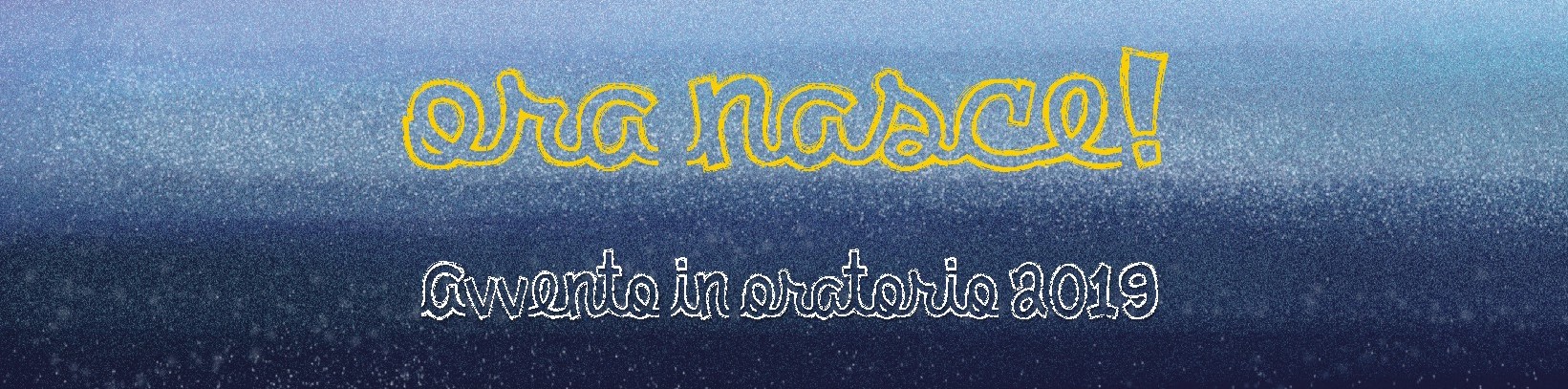 Preghiera settimanale in oratorioV e VI domenica di Avvento15 dicembre 2019V DOMENICA DI AVVENTOÈ ora di preparare la nascita di Gesù.INTRODUZIONE/COMMENTOMancano dieci giorni a Natale. Da domani tantissimi ragazzi, in tantissimi oratori, si ritroveranno per celebrare la Novena di Natale e prepararsi così alla venuta del Signore, in modo serio e appassionato.È ora di preparare la nascita di Gesù. Come possiamo fare? Diciamo “sì” alla nostra missione: quella di essere dei messaggeri. Sì proprio come lo sono gli angeli. Del resto, abbiamo ricevuto grandi doni dal Signore, così tanti che forse non possiamo nemmeno immaginare. Il primo è quello di essere figli di Dio, segni e portatori del suo amore nel mondo. Che grande responsabilità. Se accettiamo di essere dei “messaggeri”, sappiamo anche che cosa dobbiamo fare in concreto. Il Vangelo è la strada su cui possiamo correre, senza aver paura di cadere. Ora corri, allora! Su una “pista” chiara che è quanto impariamo da Gesù. E corri dicendo a tutti che è Lui che ci mostra il volto di Dio, un volto che guarda tutti, proprio tutti, con misericordia e con bontà. Gesù viene ogni anno a Natale per dire che chi si è allontano da lui, può tornare e troverà accoglienza, troverà un abbraccio carico di amore, di un amore così grande che non si può descrivere. Preparare la sua nascita è comunicare la speranza. «Ora nasce!» abbiamo detto per tutto questo tempo di Avvento. Non perdiamo l’occasione che davvero il Signore nasca nel nostro cuore e possa guidare le nostre scelte e le nostre azioni, in ogni situazione.Ora nasce Gesù, sì sta per nascere. Noi lo precediamo con il nostro annuncio, ma Lui viene prima di noi con il suo amore e ci dà la forza di realizzare il comandamento nuovo che è venuto a portarci e che supera ogni legge: «che vi amiate gli uni gli altri. Come io ho amato voi, così amatevi anche voi gli uni gli altri.  Da questo tutti sapranno che siete miei discepoli: se avete amore gli uni per gli altri» (Gv 13, 34-35).Ecco la formula per una corsa che giunge fino alla meta. Ecco il segreto per non vedere più le differenze che abbiamo ma considerarci tutti fratelli. Ecco il modo per vivere bene le nostre relazioni in famiglia, in oratorio, a scuola, nello sport e ovunque ci troviamo, ad ogni "ora” del giorno. Ecco come possiamo preparare la nascita di Gesù e costruire insieme il futuro.  INVITO ALLA PREGHIERAL. È ora di dire:T. «Ecco, io manderò un mio messaggero a preparare la via davanti a me»L. È ora di dire:T. Ecco, manda noi! Noi possiamo preparare la tua nascita.L. È ora di dire:T. Ecco il nostro annuncio: «Gesù viene a mostrarci il volto di Dio».L. Allora tutti insieme diciamo:T. È ora di preparare la nascita di Gesù.BREVE ASCOLTOL. Avete ascoltato che cosa dice il Vangelo di questa domenica? «Venne un uomo mandato da Dio: il suo nome era Giovanni. Egli venne come testimone per dare testimonianza alla luce, perché tutti credessero per mezzo di lui. Non era lui la luce, ma doveva dare testimonianza alla luce». (cfr. Gv 1, 6-8. 15-18)INTERCESSIONIL. Possiamo pregare così: «Signore, prepareremo la tua nascita».T. Signore, prepareremo la tua nascita.- Signore, prepareremo la tua nascita, dicendo a tutti che vieni ancora una volta a portare il tuo amore. Aiutaci a metterti al centro del tuo Natale con le nostre parole e le nostre azioni, preghiamo.T. Signore, prepareremo la tua nascita.- Signore, vorremmo preparare la tua nascita trasformando questo mondo e rendendolo migliore. Aiutaci a fare tutto il bene che ci chiedi, a vivere con amore le nostre amicizie e i nostri affetti, pronti a considerare tutti come nostri fratelli e nostre sorelle, preghiamo.T. Signore, prepareremo la tua nascita.- Signore, non sono solo gli ultimi regali che mancano per Natale, manca un cuore nuovo che vorremmo rinnovare in questi giorni per essere pronti. Aiutaci a cambiare il modo di vedere le cose perché siano al primo posto il perdono, la compassione, l’attenzione a chi soffre, a chi è povero e solo, ti preghiamo.T. Signore, prepareremo la tua nascita.PROCLAMAAttenzione!Questa è una settimana in cui vivere al massimo ogni giorno e ogni ora. Parteciperemo agli inviti che ci vengono fatti, mettendoci tutta la gioia possibile. Regaleremo un sorriso a chiunque incontreremo per dire che sono giorni speciali questi che precedono il Natale. Non basteranno i sorrisi! Sarà importante anche sforzarci di dire sempre una parola buona, facendo seguire alle parole sempre i fatti. Non servono azioni da supereroi. Aiutare i propri familiari, invitare in oratorio un amico per giocarci insieme sono modi fantastici per dire sì al bene.Insieme diciamo: è ora di preparare la nascita di Gesù!T. È ora di preparare la nascita di Gesù!PADRE NOSTRODiciamo insieme il Padre nostro…T. Padre nostro.____________________________________________________________________Riportiamo le preghiere del Calendario dell’Avvento ambrosiano che possiamo utilizzare nel momento opportuno (mattina, pomeriggio, sera, notte), quando ci ritroviamo insieme a pregare.Preghiera del mattinoSarà un nuovo mattino,o mio Signore,ad una nuova luce mi risveglieròe vivrò con impegno il nuovo giorno che mi darai.Nascerà l’amore se saprò trasmetterlo agli altri.Nascerà la speranza se tu sarai con me.AmenPreghiera del pomeriggioSignore,tu mi dici ogni giorno: «Ora corri!».Ti chiedo il coraggio e la forza per non fermarmi mai,anche quando sono stanco, annoiato o triste.Rimani con me, perché possa spendermi fino in fondo,ad ogni ora e in ogni momento.Rendimi buono e generoso,per trasformare ogni situazione in occasione. AmenPreghiera della seraPadre,ti prego per la mia famiglia.È bello darsi una mano,ma è ancora più bello dimostrare il bene che ci vogliamo.Benedici tutti noiperché, nella gioia e nel perdono,sappiamo sostenerci l’un l’altro,aiutando soprattutto chi è in difficoltà.Insegna anche a me a fare la mia parte,vivendo con amore le ore in cui non sono solo. AmenPreghiera della notteSignore,ti ringrazio delle occasioni che mi hai dato in questa giornata.Ti chiedo scusa se ho fatto qualche cosa di sbagliato.Con la tua forza, sono pronto a ricominciare.Ora nasce in me il desiderio di bene e la speranza per un domani in cui la mia corsa mi farà andare ancora incontro a Te.In questa notte, rimani con me e con i miei cari.Che i tuoi angeli ci custodiscanoe tua Madre, Maria, ci abbracci al nostro risveglio.  Amen___________________________________________________________________La SCUOLA DI PREGHIERA di questa settimana potrebbe chiedere ai ragazzi davvero qualcosa di impegnativo. Si dirà loro che lo spazio e il tempo sono importanti per pregare. E che quindi bisogna trovarli per imparare davvero a pregare tutti i giorni. Dove mi metto a pregare? Qual è lo spazio che posso dedicare per la mia preghiera quotidiana? In questi giorni che precedono il Natale posso anche decidere che sia la chiesa o la cappellina dell’oratorio il luogo e lo spazio dove fermarmi ogni giorno a pregare, perché ci vado già per la Novena di Natale e posso arrivare un po’ prima oppure fermarmi un attimo dopo.E poi l’altra cosa importante per pregare è il tempo. Occorre decidere quale tempo riservo alla preghiera un po’ più prolungata: la sera prima di dormire, ad esempio, potrebbe essere il momento migliore.Occorre dunque ricordarsi: la preghiera ha bisogno di uno spazio e di un tempo.22 dicembre 2019DOMENICA DELL’INCARNAZIONEÈ ora di dire “sì” a Dio.La preghiera in oratorio di questa settimana è tratta dalla Novena di Natale per i ragazzi «…e arrivano gli angeli!», nel giorno corrispondente alla domenica. Riportiamo il testo, rimandando al libretto della Fom edito dal Centro ambrosiano. Link: https://www.chiesadimilano.it/pgfom/oratorio-e-ragazzi/novena-di-natale-dei-ragazzi-e-arrivano-gli-angeli-44868.html L’angelo GabrieleCANTO INIZIALEG. Nel nome del Padre e del Figlio e dello Spirito santo.T. Amen.G. Il Vangelo ci ha fatto conoscere davvero gli angeli. Erano accanto a Gesù nella prova. Sarebbero scesi a miriadi se solo lui avesse chiesto al Padre. Ma è soprattutto nel momento della sua nascita che si sono manifestati in un modo bellissimo, cantando e glorificando Dio e invocando la pace su tutti gli uomini.1L. Di un angelo il Vangelo ci dice anche il nome. Grazie al suo annuncio tutta la storia è cambiata. Stiamo parlando dell’angelo Gabriele. Oggi è lui ad arrivare e a stare con noi.2L. Quando fu mandato dalla Vergine Maria, l’angelo Gabriele le disse: «Rallegrati, piena di grazia: il Signore è con te». Oggi viene a ripeterci la stessa cosa: «Rallegrati!». Lo diciamo al nostro vicino come se anche noi dovessimo portare un lieto annuncio. Ci giriamo verso i compagni e diciamo: «Rallegrati!»Mentre i ragazzi si scambiano il saluto dell’angelo, viene accesa la settimana candela della Novena.DALLA LETTERA DI NATALE AI BAMBINI DELL’ARCIVESCOVO MARIOLa visita dell’angelo Gabriele può aiutare chi lo accoglie a capire che nessuno è al mondo per caso o per niente. Siamo vivi perché siamo chiamati ad essere felici, partecipando alla vita e alla gioia di Dio.Se qualcuno ti dice che non vali niente, si sbaglia. Sei prezioso per Dio.Se qualcuno ti dice che dopo essere vivi si muore e si finisce nel niente, si sbaglia. Siamo figli di Dio e la nostra vita non finisce, ma si compie nella vita di Dio.G. Dobbiamo rallegrarci per l’annuncio di Gabriele perché ci dice quanto siano importanti il nostro nome e la nostra missione nel mondo. Ascoltiamo questa frase del Vangelo.L. In quel tempo. Il Signore Gesù disse ai suoi discepoli: «Non rallegratevi perché i demòni si sottomettono a voi; rallegratevi piuttosto perché i vostri nomi sono scritti nei cieli».(Lc 10,20)COMMENTOCi rallegriamo perché scopriamo di essere amati da Dio, desiderati e voluti da lui. Il nostro nome non è uno dei tanti: noi siamo unici! Non c’è niente di più meraviglioso che essere al mondo come figli amati che Dio stesso ha voluto vivere la nostra stessa condizione nascendo in una mangiatoia a Betlemme. Il bello è che tutto l’amore che abbiamo ricevuto e che ci rallegra noi lo possiamo trasmettere agli altri, ridonarlo con tutto noi stessi e quindi possiamo contribuire a rallegrare il mondo. PREGHIERA DEL GRAZIE E DELL’AIUTOG. Diciamo grazie al Signore perché ci sono persone straordinarie che avendo compreso il senso della vita, si danno da fare per rallegrare il mondo e renderlo migliore. Tanti ancora stanno aspettando invece una «buona notizia». Preghiamo perché chi è in attesa di qualcosa di bello possa accogliere la gioia che viene dal Signore. R. Grazie, Signore Gesù.- per i genitori che si prendono cura dei figli ammalati.- per chi fa volontariato negli ospedali. - per i disabili che vivono la loro esistenza nella gioia. R. Signore, manda il tuo angelo.- ai genitori che stanno aspettando un bambino.- alle persone che si sentono sole e abbandonate.- a chi attende una buona notizia per la sua vita.Si possono aggiungere anche preghiere spontanee dei ragazzi sia per ringraziare sia per intercedere.PREGHIERA FINALEOggi preghiamo te, Maria,che hai ricevuto l’annuncio dell’angelo Gabriele.Ti preghiamo perché sei la Madre di Dio,e a lui ti puoi rivolgere chiedendo per tutti noi il dono della gioiae il compimento della nostra vita.Aiutaci a vivere un Natale in cui ci dimostriamo l’un l’altro il bene che ci vogliamoe anche chi è solo e abbandonatoabbia l’abbraccio di qualcuno che sa che cos’è l’amore. AmenPADRE NOSTROCANTON.B.: per il giorno ottavo della Novena di Natale invitiamo i ragazzi a portare qualche moneta per poterla donare ai poveri della comunità o di una missione. Sarebbe bene che fosse frutto di qualche rinuncia fatta nello stesso giorno.La SCUOLA DI PREGHIERA si conclude con l’invito a vivere bene i giorni natalizi partecipando a quelle Sante Messe che non sono di domenica ma che sono il memoriale di avvenimenti grandissimi: il Natale del Signore; l’Ottava del Natale il primo giorno dell’anno; l’Epifania del Signore. Escogitate il modo per invitare i ragazzi a partecipare con le loro famiglie alle Messe del tempo di Natale.Quelle piccole cose che abbiamo imparato sulla preghiera dicono di quanto sia importante ritrovarsi insieme a pregare e di come l’oratorio non debba smettere mai di proporre occasioni per pregare e trovare spazi e tempi per pregare insieme e aiutare i più giovani anche a pregare da soli.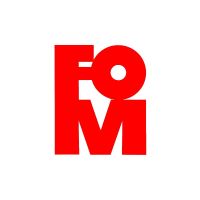 Fom - Fondazione Oratori Milanesivia S. Antonio 520122 Milanowww.chiesadimilano.it/pgfom​